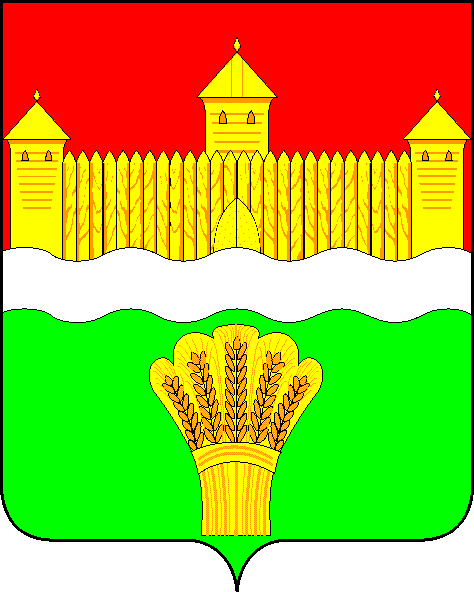 КЕМЕРОВСКАЯ ОБЛАСТЬ - КУЗБАСССОВЕТ НАРОДНЫХ ДЕПУТАТОВКЕМЕРОВСКОГО МУНИЦИПАЛЬНОГО ОКРУГАПЕРВОГО СОЗЫВАСЕССИЯ № 55Решениеот «31» мая 2023 г. № 814г. КемеровоО мерах предупреждения несчастных случаев на водных объектах на территории Кемеровского муниципального округав летний период 2023 годаЗаслушав информацию о мерах предупреждения несчастных случаев на водных объектах на территории Кемеровского муниципального округа в летний период 2023 года, руководствуясь ст. 27 Устава муниципального образования Кемеровский муниципальный округ Кемеровской области - Кузбасса, Совет народных депутатов Кемеровского муниципального округаРЕШИЛ:1. Информацию о мерах предупреждения несчастных случаев на водных объектах на территории Кемеровского муниципального округа в летний период 2023 года принять к сведению.2. Направить информацию о мерах предупреждения несчастных случаев на водных объектах на территории Кемеровского муниципального округа в летний период 2023 года главе Кемеровского муниципального округа.3. Опубликовать настоящее решение в газете «Заря», официальном сетевом издании «Электронный бюллетень администрации Кемеровского муниципального округа» и официальном сайте Совета народных депутатов Кемеровского муниципального округа в сети «Интернет».4. Контроль за исполнением решения возложить на Денисова В.В. – председателя комитета по социально-экономическому развитию и жилищно-коммунальному хозяйству.5. Настоящее решение вступает в силу со дня его официального опубликования.ПредседательСовета народных депутатов Кемеровского муниципального округа                                      В.В. Харланович 